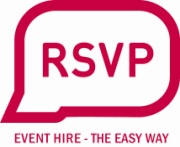 OPERATING & SAFETY INSTRUCTIONSCATERING & CAVALIER PROPANE BARBECUEASSEMBLY INSTRUCTIONSHold the barbecue on it’s side and release the legs from their respective clips.  Swing the leg assemblies fully out so the inner struts can be unfolded into the erected position and pressed firmly in the same retaining clips.  Do not use the space between the body and the drain can retaining hoop.  Stand the barbecue upright and level.When connecting the regulator to the propane LPG cylinder avoid twisting the hose.Positioning LPG Cylinder:Ensure that the gas cylinder is not placed in contact with the barbecue.  We recommend that the cylinder should be placed as far from the barbecue as possible without placing undue strain on the hose which should be neither stretched nor twisted.  Ensure that the cylinder is placed on a flat, level surface and that it is easily accessible.Positioning the Barbecue:The barbecue is designed to be freestanding.  Ensure that the barbecue is placed on a flat surface.  When selecting the location ensure that the barbecue is not placed near combustible materials or in a windy environment.Lighting the Barbecue:Turn off clockwise the silver and black tap at the end of the barbecue.  Connect the regulator to the gas bottle using the spanner supplied.  Please note this is a left hand thread.  Turn on the gas cylinder by turning the cylinder valve anti-clockwise.  Insert a lighted taper into the brass lighting hole under the barbecue and turn on the gas tap burner.  To light the other burner repeat this operation.Ensure the burner has lit, or turn off immediately and try again, but not for five minutes.Turning off the Barbecue:Turn off the barbecue by first turning the cylinder valve in a clockwise direction.  Turn off  clockwise both the gas taps situated at the ends of the barbecue.  DO NOT ATTEMPT TO RE-LIGHT THE BARBECUE FOR FIVE MINUTES.Leakage of Gas:Should a gas leak be suspected, close the cylinder valve and extinguish all naked lights.  Locate the leak by smell, or with a soapy solution – NEVER USE A MATCH.WARNING!This appliance becomes very hot.  Take special care with children, pets or the elderly.Take care not to touch top or sides of the barbecue.  Burns may result from touching them!  Protective gloves must be used when using this barbecue.  USE OUTDOORS ONLY.Do not move the appliance whilst alight or hot.If people are queuing for food, keep them at a safe distance from the barbecue.Cleaning the BBQ:Allow the barbecue to cool.   The grill tops should be cleaned in place with a wire brush and finished off with wire wool.  The rest of the appliance can be cleaned with hot soapy water.  TAKE CARE NOT TO BLOCK ANY PORTION OF THE BURNER AERATION PORTS, located next to the taps.  Ensure that the grease drain holes at each end of the appliance are clear thus allowing fat to flow.PROBLEMSIf you experience any problems with your barbecue, do not dismantle is.  Most problems arise from food or fat residue blocking jets or air holes.Check that there is gas in the cylinder.Check these items first before contacting us.Don’t forget to work out the wind direction when setting up your barbecue.  It should be downwind of the event to avoid smoke blowing over the assembled people.RSVP EVENT HIRE LIMITED  |  Head Office, Stanennor, , ,  GU3 2JE  |  T 0800 731 3 741  W www.rsvpeventhire.co.uk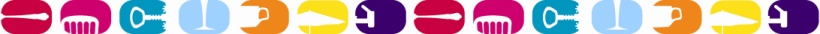 